EVALUASI PEMBELAJARANKomponen penilaian :Kehadiran = 10 %Tugas dan kuis = 20 %UTS = 35 %UAS = 35 %Jakarta, 30 Maret 2016Mengetahui, 										Ketua Program Studi,										Dosen Pengampu,Titta Novianti S.Si, M.Biomed									Adri Nora S.Si, M.Si	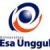 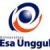 RENCANA PEMBELAJARAN SEMESTER GANJIL 2016/2017RENCANA PEMBELAJARAN SEMESTER GANJIL 2016/2017RENCANA PEMBELAJARAN SEMESTER GANJIL 2016/2017RENCANA PEMBELAJARAN SEMESTER GANJIL 2016/2017RENCANA PEMBELAJARAN SEMESTER GANJIL 2016/2017RENCANA PEMBELAJARAN SEMESTER GANJIL 2016/2017RENCANA PEMBELAJARAN SEMESTER GANJIL 2016/2017RENCANA PEMBELAJARAN SEMESTER GANJIL 2016/2017RENCANA PEMBELAJARAN SEMESTER GANJIL 2016/2017PROGRAM STUDI BIOTEKNOLOGI FAKULTAS ILMU-ILMU KESEHATAN PROGRAM STUDI BIOTEKNOLOGI FAKULTAS ILMU-ILMU KESEHATAN PROGRAM STUDI BIOTEKNOLOGI FAKULTAS ILMU-ILMU KESEHATAN PROGRAM STUDI BIOTEKNOLOGI FAKULTAS ILMU-ILMU KESEHATAN PROGRAM STUDI BIOTEKNOLOGI FAKULTAS ILMU-ILMU KESEHATAN PROGRAM STUDI BIOTEKNOLOGI FAKULTAS ILMU-ILMU KESEHATAN PROGRAM STUDI BIOTEKNOLOGI FAKULTAS ILMU-ILMU KESEHATAN PROGRAM STUDI BIOTEKNOLOGI FAKULTAS ILMU-ILMU KESEHATAN PROGRAM STUDI BIOTEKNOLOGI FAKULTAS ILMU-ILMU KESEHATAN UNIVERSITAS ESA UNGGULUNIVERSITAS ESA UNGGULUNIVERSITAS ESA UNGGULUNIVERSITAS ESA UNGGULUNIVERSITAS ESA UNGGULUNIVERSITAS ESA UNGGULUNIVERSITAS ESA UNGGULUNIVERSITAS ESA UNGGULUNIVERSITAS ESA UNGGULMata kuliahMata kuliahMata kuliah:Kimia DasarKimia DasarKimia DasarKode MKKode MK: IKD 211Mata kuliah prasyaratMata kuliah prasyaratMata kuliah prasyarat:BiokimiaBiokimiaBiokimiaBobot MKBobot MK: 3 SKSDosen PengampuDosen PengampuDosen Pengampu:Adri Nora M.SiAdri Nora M.SiAdri Nora M.SiKode DosenKode Dosen: 7417Alokasi WaktuAlokasi WaktuAlokasi Waktu:Tatap muka 14 x 100 menit, ada pratikumTatap muka 14 x 100 menit, ada pratikumTatap muka 14 x 100 menit, ada pratikumTatap muka 14 x 100 menit, ada pratikumTatap muka 14 x 100 menit, ada pratikumTatap muka 14 x 100 menit, ada pratikumTatap muka 14 x 100 menit, ada pratikumCapaian PembelajaranCapaian PembelajaranCapaian Pembelajaran:Mahasiswa mengetahui konsep dasar stoikiometri, konsep larutan, kinetika kimia, termokimia, dan kimia intiMahasiswa mengetahui struktur atom, sistem periodik, dan struktur molekul. Mahasiswa mengetahui konsep dasar stoikiometri, konsep larutan, kinetika kimia, termokimia, dan kimia intiMahasiswa mengetahui struktur atom, sistem periodik, dan struktur molekul. Mahasiswa mengetahui konsep dasar stoikiometri, konsep larutan, kinetika kimia, termokimia, dan kimia intiMahasiswa mengetahui struktur atom, sistem periodik, dan struktur molekul. Mahasiswa mengetahui konsep dasar stoikiometri, konsep larutan, kinetika kimia, termokimia, dan kimia intiMahasiswa mengetahui struktur atom, sistem periodik, dan struktur molekul. Mahasiswa mengetahui konsep dasar stoikiometri, konsep larutan, kinetika kimia, termokimia, dan kimia intiMahasiswa mengetahui struktur atom, sistem periodik, dan struktur molekul. Mahasiswa mengetahui konsep dasar stoikiometri, konsep larutan, kinetika kimia, termokimia, dan kimia intiMahasiswa mengetahui struktur atom, sistem periodik, dan struktur molekul. Mahasiswa mengetahui konsep dasar stoikiometri, konsep larutan, kinetika kimia, termokimia, dan kimia intiMahasiswa mengetahui struktur atom, sistem periodik, dan struktur molekul. SESIKEMAMPUANAKHIRKEMAMPUANAKHIRMATERI PEMBELAJARANMATERI PEMBELAJARANBENTUK PEMBELAJARAN SUMBER PEMBELAJARANSUMBER PEMBELAJARANINDIKATORPENILAIANINDIKATORPENILAIANINDIKATORPENILAIAN1Mahasiswa mampu mengetahui cakupan kuliah kimia dasar dan memahami tentang atom dan sistem periodikMahasiswa mampu mengetahui cakupan kuliah kimia dasar dan memahami tentang atom dan sistem periodikKontrak PembelajaranPengenalan tentang atom dan sistem periodikKontrak PembelajaranPengenalan tentang atom dan sistem periodikContextual instructionTanya jawabMedia : kelas, LCD, komputer, whiteboard Brady. Chemistry, 5th edition, John Wiley & Sons, Inc., New York.Chang, Raymond. Kimia Dasar, Edisi 10, Mc.Graw Hill,New York.Brady. Chemistry, 5th edition, John Wiley & Sons, Inc., New York.Chang, Raymond. Kimia Dasar, Edisi 10, Mc.Graw Hill,New York.Mampu menjelaskan teori-teori atom Mampu menjelaskan sifat-sifat dari atomMampu menjelaskan tentang sistem periodikMampu menjelaskan teori-teori atom Mampu menjelaskan sifat-sifat dari atomMampu menjelaskan tentang sistem periodikMampu menjelaskan teori-teori atom Mampu menjelaskan sifat-sifat dari atomMampu menjelaskan tentang sistem periodik2Mahasiswa mampu memahami tentang molekul, ion, dan sistem periodikMahasiswa mampu memahami tentang molekul, ion, dan sistem periodikPengenalan tentang molekul, ion, dan sistem periodik.Penaman senyawa kimiaikatan ion dan kovalenRumus molekul dan empiris senyawaPengenalan tentang molekul, ion, dan sistem periodik.Penaman senyawa kimiaikatan ion dan kovalenRumus molekul dan empiris senyawaContextual instructionTanya jawabMedia : kelas, LCD, komputer, whiteboardBrady. Chemistry, 5th edition, John Wiley & Sons, Inc., New York.Chang, Raymond. Kimia Dasar, Edisi 10, Mc.Graw Hill,New York.Brady. Chemistry, 5th edition, John Wiley & Sons, Inc., New York.Chang, Raymond. Kimia Dasar, Edisi 10, Mc.Graw Hill,New York.Mampu membedakan atom, molekul, dan ionMampu membedakan ikatan kimiaMampu memberikan penamaan dari suatu molekul dan ion.Mampu memberikan rumus molekul dan rumus empiris suatu senyawaMampu membedakan atom, molekul, dan ionMampu membedakan ikatan kimiaMampu memberikan penamaan dari suatu molekul dan ion.Mampu memberikan rumus molekul dan rumus empiris suatu senyawaMampu membedakan atom, molekul, dan ionMampu membedakan ikatan kimiaMampu memberikan penamaan dari suatu molekul dan ion.Mampu memberikan rumus molekul dan rumus empiris suatu senyawaSESIKEMAMPUANAKHIRKEMAMPUANAKHIRMATERI PEMBELAJARANMATERI PEMBELAJARANBENTUK PEMBELAJARAN SUMBER PEMBELAJARANSUMBER PEMBELAJARANINDIKATORPENILAIANINDIKATORPENILAIANINDIKATORPENILAIAN3Mahasiswa mampu memahami konsep stoikiometri.Mahasiswa mampu memahami konsep stoikiometri.Konsep berat atom, mol, dan berat molekulKomposisi molekulRumus molekul dan empiris suatu senyawa Konsep berat atom, mol, dan berat molekulKomposisi molekulRumus molekul dan empiris suatu senyawa Contextual instructionTanya jawabMedia : kelas, LCD, komputer, whiteboard1.  Brady. Chemistry, 5th edition, John Wiley & Sons, Inc., New York.2. Chang, Raymond. Kimia Dasar, Edisi 10, Mc.Graw Hill,New York.1.  Brady. Chemistry, 5th edition, John Wiley & Sons, Inc., New York.2. Chang, Raymond. Kimia Dasar, Edisi 10, Mc.Graw Hill,New York.Mampu menjelaskan berat atom, mol, dan berat molekulMenentukan komposisi  suatu senyawaMenetukan rumus empiris dan molekul suatu senyawaMampu menjelaskan berat atom, mol, dan berat molekulMenentukan komposisi  suatu senyawaMenetukan rumus empiris dan molekul suatu senyawaMampu menjelaskan berat atom, mol, dan berat molekulMenentukan komposisi  suatu senyawaMenetukan rumus empiris dan molekul suatu senyawa4Mahasiswa mampu memahami konsep stoikiometri.Mahasiswa mampu memahami konsep stoikiometri.Reaksi kimia dan persamaan reaksi kimiaReaktan dan produkReaksi pembatasReaksi pengendapan dan asam basaReaksi kimia dan persamaan reaksi kimiaReaktan dan produkReaksi pembatasReaksi pengendapan dan asam basaContextual instructionTanya jawab dan PembahasanMedia : kelas, LCD, komputer, whiteboardBrady. Chemistry, 5th edition, John Wiley & Sons, Inc., New York,Chang, Raymond. Kimia Dasar, Edisi 10, Mc.Graw Hill,New York.Brady. Chemistry, 5th edition, John Wiley & Sons, Inc., New York,Chang, Raymond. Kimia Dasar, Edisi 10, Mc.Graw Hill,New York.Mampu menuliskan reaksi kimia dan menyetarakannyaMampu menentukan reagen pembatas suatu dalam suatu reaksi kimiaMembedakan reaksi pengendapan dan asam basaMampu menuliskan reaksi kimia dan menyetarakannyaMampu menentukan reagen pembatas suatu dalam suatu reaksi kimiaMembedakan reaksi pengendapan dan asam basaMampu menuliskan reaksi kimia dan menyetarakannyaMampu menentukan reagen pembatas suatu dalam suatu reaksi kimiaMembedakan reaksi pengendapan dan asam basa5Mahasiswa mampu memahami konsep stoikiometri.Mahasiswa mampu memahami konsep stoikiometri.Reaksi reduksi oksidasiKonsep molaritasTitrasi asam basa dan redoksReaksi reduksi oksidasiKonsep molaritasTitrasi asam basa dan redoksContextual instructionTanya jawabMedia : kelas, LCD, komputer, whiteboardBrady. Chemistry, 5th edition, John Wiley & Sons, Inc., New York.Chang, Raymond. Kimia Dasar, Edisi 10, Mc.Graw Hill,New York.Brady. Chemistry, 5th edition, John Wiley & Sons, Inc., New York.Chang, Raymond. Kimia Dasar, Edisi 10, Mc.Graw Hill,New York.Mampu mensetarakan reaksi redoksMenghitung molaritas larutanMenjelaskan konsep titrasi asam basa dan redoksMampu mensetarakan reaksi redoksMenghitung molaritas larutanMenjelaskan konsep titrasi asam basa dan redoksMampu mensetarakan reaksi redoksMenghitung molaritas larutanMenjelaskan konsep titrasi asam basa dan redoks6Mahasiswa mampu memahami konsep stoikiometri dan mengerjakan kuis yang diberikanMahasiswa mampu memahami konsep stoikiometri dan mengerjakan kuis yang diberikanAnalisis gravimetriMateri pertemuan sebelumnyaAnalisis gravimetriMateri pertemuan sebelumnyaKuis ITanya jawab dan pembahasan Media : kelas, LCD, komputer, whiteboardBrady. Chemistry, 5th edition, John Wiley & Sons, Inc., New York.Chang, Raymond. Kimia Dasar, Edisi 10, Mc.Graw Hill,New York.Brady. Chemistry, 5th edition, John Wiley & Sons, Inc., New York.Chang, Raymond. Kimia Dasar, Edisi 10, Mc.Graw Hill,New York.Mampu mengerjakan 70% dari soal kuis yang diberikanMampu menjelaskan konsep gravimetriMampu mengerjakan 70% dari soal kuis yang diberikanMampu menjelaskan konsep gravimetriMampu mengerjakan 70% dari soal kuis yang diberikanMampu menjelaskan konsep gravimetri7Mahasiswa mampu memahami konsep larutanMahasiswa mampu memahami konsep larutanAsam basa brownsted lowryAsam dan basa lewispHKetetapan asam dan basa lemahAsam basa brownsted lowryAsam dan basa lewispHKetetapan asam dan basa lemahContextual LearningTanya jawab dan pembahasan Media : kelas, LCD, komputer, whiteboardBrady. Chemistry, 5th edition, John Wiley & Sons, Inc., New York.Chang, Raymond. Kimia Dasar, Edisi 10, Mc.Graw Hill,New York.Brady. Chemistry, 5th edition, John Wiley & Sons, Inc., New York.Chang, Raymond. Kimia Dasar, Edisi 10, Mc.Graw Hill,New York.Mampu menjelaskan konsep asam basa Brownsted dan lewisMampu menentukan kekuatan larutan asam basaMampu menentukan pH suatu asam dan basaMampu menentukan konstanta ionisasi asam dan basa lemahMampu menjelaskan konsep asam basa Brownsted dan lewisMampu menentukan kekuatan larutan asam basaMampu menentukan pH suatu asam dan basaMampu menentukan konstanta ionisasi asam dan basa lemahMampu menjelaskan konsep asam basa Brownsted dan lewisMampu menentukan kekuatan larutan asam basaMampu menentukan pH suatu asam dan basaMampu menentukan konstanta ionisasi asam dan basa lemah8Mahasiswa mampu memahami konsep larutanMahasiswa mampu memahami konsep larutanAsam diprotik dan poliprotikEfek ion senamaBuffer Indikator asam basaAsam diprotik dan poliprotikEfek ion senamaBuffer Indikator asam basaContextual instructionTanya jawabMedia : kelas, LCD, komputer, whiteboardBrady. Chemistry, 5th edition, John Wiley & Sons, Inc., New YorkChang, Raymond. Kimia Dasar, Edisi 10, Mc.Graw Hill,New York.Brady. Chemistry, 5th edition, John Wiley & Sons, Inc., New YorkChang, Raymond. Kimia Dasar, Edisi 10, Mc.Graw Hill,New York.Menjelaskan asam diprotik dan poliprotikMenjelaskan efek ion senamaMenjelaskan konsep bufferMengetahui macam-macam indikator asam dan basaMenjelaskan asam diprotik dan poliprotikMenjelaskan efek ion senamaMenjelaskan konsep bufferMengetahui macam-macam indikator asam dan basaMenjelaskan asam diprotik dan poliprotikMenjelaskan efek ion senamaMenjelaskan konsep bufferMengetahui macam-macam indikator asam dan basa9Mahasiswa mampu memahami konsep larutanMahasiswa mampu memahami konsep larutanPersamaan reaksi pengendapanHasil kali kelarutan (Ksp)pH dan larutanPersamaan reaksi pengendapanHasil kali kelarutan (Ksp)pH dan larutanContextual instructionTanya jawabMedia : kelas, LCD, komputer, whiteboardBrady. Chemistry, 5th edition, John Wiley & Sons, Inc., New York.Chang, Raymond. Kimia Dasar, Edisi 10, Mc.Graw Hill,New York.Brady. Chemistry, 5th edition, John Wiley & Sons, Inc., New York.Chang, Raymond. Kimia Dasar, Edisi 10, Mc.Graw Hill,New York.Menjelaskan konsep kelarutan suatu zat dan menuliskan persamaan reaksinyaMampu menentukan konstanta kelarutan dan menentukan pHMampu menjelaskan formasi ion kompleksMenjelaskan konsep kelarutan suatu zat dan menuliskan persamaan reaksinyaMampu menentukan konstanta kelarutan dan menentukan pHMampu menjelaskan formasi ion kompleksMenjelaskan konsep kelarutan suatu zat dan menuliskan persamaan reaksinyaMampu menentukan konstanta kelarutan dan menentukan pHMampu menjelaskan formasi ion kompleks10Mahasiswa mampu memahami konsep Termokimia Mahasiswa mampu memahami konsep Termokimia 1. Sifat-sifat gas ideal2. Hukum-hukum gas3. Persamaan gas ideal4. Stoikiometri gas1. Sifat-sifat gas ideal2. Hukum-hukum gas3. Persamaan gas ideal4. Stoikiometri gasContextual instructionTanya jawabMedia : kelas, LCD, komputer, whiteboardBrady. Chemistry, 5th edition, John Wiley & Sons, Inc., New York.Chang, Raymond. Kimia Dasar, Edisi 10, Mc.Graw Hill,New York.Brady. Chemistry, 5th edition, John Wiley & Sons, Inc., New York.Chang, Raymond. Kimia Dasar, Edisi 10, Mc.Graw Hill,New York.Mampu menjelaskan sifat-sifat gasMampu menjelaskan konsep gas idealMampu menjelaskan hukum-hukum gas ideal dan menuliskan persamaan reaksi gasMampu menjelaskan sifat-sifat gasMampu menjelaskan konsep gas idealMampu menjelaskan hukum-hukum gas ideal dan menuliskan persamaan reaksi gasMampu menjelaskan sifat-sifat gasMampu menjelaskan konsep gas idealMampu menjelaskan hukum-hukum gas ideal dan menuliskan persamaan reaksi gas11Mahasiswa mampu memahami konsep termokimiaMahasiswa mampu memahami konsep termokimiaMacam-macam energiPerubahan energi dalam reaksi kimiahukum termodinamikaMacam-macam energiPerubahan energi dalam reaksi kimiahukum termodinamikaContextual instructionTanya jawab  Project learning base: Membuat presentasiMedia : kelas, LCD, komputer, whiteboardBrady. Chemistry, 5th edition, John Wiley & Sons, Inc., New York.Chang, Raymond. Kimia Dasar, Edisi 10, Mc.Graw Hill,New York.Brady. Chemistry, 5th edition, John Wiley & Sons, Inc., New York.Chang, Raymond. Kimia Dasar, Edisi 10, Mc.Graw Hill,New York.Menjelaskan bentuk-bentuk energiMampu menjelaskan entalpi dan energi bebas gibbsMampu menjelaskan hukum termodinamika 1, 2, dan 3.Menjelaskan bentuk-bentuk energiMampu menjelaskan entalpi dan energi bebas gibbsMampu menjelaskan hukum termodinamika 1, 2, dan 3.Menjelaskan bentuk-bentuk energiMampu menjelaskan entalpi dan energi bebas gibbsMampu menjelaskan hukum termodinamika 1, 2, dan 3.12Mahasiswa mampu memahami konsep kinetika Mahasiswa mampu memahami konsep kinetika 1. Hukum laju reaksi2. Energi aktivasi3. Katalis1. Hukum laju reaksi2. Energi aktivasi3. KatalisContextual instructionTanya jawabMedia : kelas, LCD, komputer, whiteboardBrady. Chemistry, 5th edition, John Wiley & Sons, Inc., New York.Chang, Raymond. Kimia Dasar, Edisi 10, Mc.Graw Hill,New York.Brady. Chemistry, 5th edition, John Wiley & Sons, Inc., New York.Chang, Raymond. Kimia Dasar, Edisi 10, Mc.Graw Hill,New York.Mampu memahami konsep laju reaksiMampu menentukan konstanta laju reaksi3.   Mampu   menentukan energi aktivasi4.   Mampu menjelaskan katalisMampu memahami konsep laju reaksiMampu menentukan konstanta laju reaksi3.   Mampu   menentukan energi aktivasi4.   Mampu menjelaskan katalisMampu memahami konsep laju reaksiMampu menentukan konstanta laju reaksi3.   Mampu   menentukan energi aktivasi4.   Mampu menjelaskan katalis13Mahasiswa mampu memahami konsep kinetika  Mahasiswa mampu memahami konsep kinetika  1. Konstanta kesetimbangan kimia2.  Hubungan kesetimbangan kimia dan laju reaksi1. Konstanta kesetimbangan kimia2.  Hubungan kesetimbangan kimia dan laju reaksiContextual instructionTanya jawabMedia : kelas, LCD, komputer, whiteboardBrady. Chemistry, 5th edition, John Wiley & Sons, Inc., New York.Chang, Raymond. Kimia Dasar, Edisi 10, Mc.Graw Hill,New York.Brady. Chemistry, 5th edition, John Wiley & Sons, Inc., New York.Chang, Raymond. Kimia Dasar, Edisi 10, Mc.Graw Hill,New York.Mampu menentukan konstanta kesetimbangan kimiaMenjelaskan faktor-faktor yang mempengaruhi kesetimbangan kimiaMampu menentukan konstanta kesetimbangan kimiaMenjelaskan faktor-faktor yang mempengaruhi kesetimbangan kimiaMampu menentukan konstanta kesetimbangan kimiaMenjelaskan faktor-faktor yang mempengaruhi kesetimbangan kimia14Mahasiswa mampu menjelaskan konsep kimia inti, radiokimia dan mampu mengerjakan kuis yang diberikan.Mahasiswa mampu menjelaskan konsep kimia inti, radiokimia dan mampu mengerjakan kuis yang diberikan.Kimia intiRadiokimiaKuis Kimia intiRadiokimiaKuis Kuis ITanya jawab dan pembahasan Media : kelas, LCD, komputer, whiteboardBrady. Chemistry, 5th edition, John Wiley & Sons, Inc., New York.Chang, Raymond. Kimia Dasar, Edisi 10, Mc.Graw Hill,New York.Brady. Chemistry, 5th edition, John Wiley & Sons, Inc., New York.Chang, Raymond. Kimia Dasar, Edisi 10, Mc.Graw Hill,New York.Mampu menjelaskan konsep kimia intiMampu menentukan waktu paruh radiokimiaMampu mengerjakan 70% dari soal kuis yang diberikanMampu menjelaskan konsep kimia intiMampu menentukan waktu paruh radiokimiaMampu mengerjakan 70% dari soal kuis yang diberikanMampu menjelaskan konsep kimia intiMampu menentukan waktu paruh radiokimiaMampu mengerjakan 70% dari soal kuis yang diberikanSESIPROSE-DURBEN-TUKSEKOR > 77 ( A / A-)SEKOR  > 65(B- / B / B+ )SEKOR > 60(C / C+ )SEKOR > 45( D )SEKOR < 45( E )BOBOT3Pre testTes tulisMahasiswa mampu dengan sempurna menyetarakan reaksi redoks, menghitung komposisi atom dalam molekul, dan mengetahui sifat sistem periodikMahasiswa mampu hampir sempurna menyetarakan reaksi redoks, menghitung komposisi atom dalam molekul, dan mengetahui sifat sistem periodikMahasiswa mampu  menyetarakan reaksi redoks, menghitung komposisi atom dalam molekul, dan mengetahui sifat sistem periodikMahasiswa mampu sedikit menyetarakan reaksi redoks, menghitung komposisi atom dalam molekul, dan mengetahui sifat sistem periodikMahasiswa tidak mampu menyetarakan reaksi redoks, menghitung komposisi atom dalam molekul, dan mengetahui sifat sistem periodik56Pre testTes tulisMahasiswa mampu dengan sempurna membedakan kekuatan asam dan basa, menuliskan reaksi persamaan gas, dan menghitung konstanta laju reaksi Mahasiswa mampu hampir sempurna membedakan kekuatan asam dan basa, menuliskan reaksi persamaan gas, dan menghitung konstanta laju reaksi Mahasiswa mampu sempurna membedakan kekuatan asam dan basa, menuliskan reaksi persamaan gas, dan menghitung konstanta laju reaksi Mahasiswa mampu sedikit membedakan kekuatan asam dan basa, menuliskan reaksi persamaan gas, dan menghitung konstanta laju reaksi Mahasiswa tidak mampu membedakan kekuatan asam dan basa, menuliskan reaksi persamaan gas, dan menghitung konstanta laju reaksi 57Post testTulis (UTS)Mahasiswa mampu dengan sempurna memberikan penamaan senyawa kimia, membedakan atom dan ion, menyetarakan persamaan reaksi, menghitung molaritas, menganalisis hasil titrasi dan gravimetri.Mahasiswa mampu hampir sempurna memberikan penamaan senyawa kimia, membedakan atom dan ion, menyetarakan persamaan reaksi, menghitung molaritas, menganalisis hasil titrasi dan gravimetri.Mahasiswa mampu memberikan penamaan senyawa kimia, membedakan atom dan ion, menyetarakan persamaan reaksi, menghitung molaritas, menganalisis hasil titrasi dan gravimetri.Mahasiswa mampu sedikit memberikan penamaan senyawa kimia, membedakan atom dan ion, menyetarakan persamaan reaksi, menghitung molaritas, menganalisis hasil titrasi dan gravimetri.Mahasiswa mampu tidak dapat memberikan penamaan senyawa kimia, membedakan atom dan ion, menyetarakan persamaan reaksi, menghitung molaritas, menganalisis hasil titrasi dan gravimetri.3514Post testTulis (UAS)Mahasiswa mampu dengan sempurna membedakan asam dan basa, menentukan pH larutan, membuat larutan buffer, menghitung laju reaksi, menentukan kelarutan suatu zat, menghitung energy bebas gibbs Mahasiswa mampu hampir sempurna membedakan asam dan basa, menentukan pH larutan, membuat larutan buffer, menghitung laju reaksi, menentukan kelarutan suatu zat, menghitung energy bebas gibbs Mahasiswa mampu membedakan asam dan basa, menentukan pH larutan, membuat larutan buffer, menghitung laju reaksi, menentukan kelarutan suatu zat, menghitung energy bebas gibbs Mahasiswa mampu sedikit membedakan asam dan basa, menentukan pH larutan, membuat larutan buffer, menghitung laju reaksi, menentukan kelarutan suatu zat, menghitung energy bebas gibbs Mahasiswa mampu tidak dapat membedakan asam dan basa, menentukan pH larutan, membuat larutan buffer, menghitung laju reaksi, menentukan kelarutan suatu zat, menghitung energy bebas gibbs 35